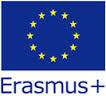 Program „Erasmus Plus Edukacja Szkolna”Regulamin uczestnictwa w projekcie„ESSENTIAL LIFE SKILLS”INFORMACJE OGÓLNEProjekt realizowany jest w Zespole Szkół Ogólnokształcących w Nidzicy  w okresie od 01.09. 2017 r. do 31.08.2019r. Projekt finansowany jest ze środków Unii Europejskiej. Główny cel projektu to uczenie młodych ludzi podstawowych umiejętności niezbędnych w dorosłym życiu: Zasad zdrowego żywienia i przygotowywania zdrowych posiłków, podstaw domowej rachunkowości, dobrych manier i asertywności, dobrego wyboru dalszej ścieżki edukacyjnej i zawodowej.Projekt przewiduje działania związane z uczeniem się, nauczaniem i szkoleniami zarówno dla uczniów, jak i dla nauczycieli.Partnerami Zespołu Szkół Ogólnokształcących w projekcie  są: Súkromná stredná odborná škola Pro scholaris – Słowacja 2o Geniko Lykeio Neas Ionias Magnisias – GrecjaITI Carlo Alberto Dalla Chiesa – WłochySilales Dariaus ir Gireno progimnazija - LitwaJęzykiem roboczym  projektu jest język angielski. Projekt skierowany jest do uczniów gimnazjum i liceum w wieku 14-18 lat. Udział w projekcie jest bezpłatny. ZASADY REKRUTACJIW celu zapewnienia równego dostępu do informacji o projekcie wszystkim zainteresowanym uczniom Zespołu Szkół podjęte zostaną następujące działania: zamieszczenie informacji o prowadzonej rekrutacji oraz regulaminu uczestnictwa w projekcie na stronie internetowej www.zso.nidzica.pl, w zakładce Erasmus Plus oraz umieszczenie regulaminu uczestnictwa na oficjalnej stronie projektu.zamieszczenie informacji o prowadzonej rekrutacji na tablicy ogłoszeń w szkole. przekazanie uczniom informacji o prowadzonej rekrutacji oraz regulaminu uczestnictwa w projekcie podczas zorganizowanych w tym celu spotkań ze szkolnymi koordynatorami projektu.  Zgodnie z zapisami projektu, do udziału w działaniach przewidzianych w projekcie zakwalifikowane zostanie co najmniej 19 osób (uczniów i przedstawicieli kadry). W przypadku, gdy w budżecie projektu pojawią się oszczędności, możliwe będzie zwiększenie ilości uczestników.Rekrutacja rozpoczyna się 11.09.2017 roku i trwa do 25.09.2017 roku. Młodzież zainteresowana udziałem w projekcie przedłoży do koordynatora projektu wypełnioną ankietę rekrutacyjną (załącznik nr 1 do regulaminu). Ostateczny termin złożenia ankiety upływa w dniu 18.09.2017r. Kryteria brane pod uwagę przy rekrutacji uczniów do udziału w projekcie: Znajomość języka angielskiego; Motywacja ucznia do udziału w projekcie; Wiedza i umiejętności ucznia niezbędne do realizacji działań przewidzianych w projekcie; Zadeklarowanie uczestniczenia w projekcie przez cały okres jego realizacji i przyjęcia w gościnę uczestnika/uczestników ze szkoły partnerskiej; Informacje uzyskane z wypełnionej ankiety;Aktywność społeczna ucznia na forum szkoły i poza nią;Opinia i rekomendacja wychowawcy oraz nauczyciela języka angielskiego; Zachowanie i kultura osobista ucznia.Pierwszeństwo udziału w projekcie dawane będzie uczniom dotkniętym różnego rodzaju wykluczeniami i/lub borykającymi się z problemami finansowymi.Przed podjęciem ostatecznej decyzji o zakwalifikowaniu ucznia do projektu zespół rekrutacyjny zastrzega sobie prawo do przeprowadzenia rozmowy kwalifikacyjnej z każdym z kandydatów oraz jego rodzicami / opiekunami prawnymi. W przypadku, gdy liczba uczniów chętnych do udziału w projekcie przekroczy minimalną założoną liczbę osób, utworzona zostanie lista rezerwowa, z której osoby będą w pierwszej kolejności kwalifikowane na wyjazdy w miarę dostępności środków finansowych. Jeżeli uczeń zakwalifikowany do wyjazdu zgłosi rezygnację, na jego miejsce zostanie wybrany uczeń z listy rezerwowej. Osoby z listy rezerwowej zobowiązane są do udziału w działaniach projektowych w kraju.Wybór kraju do wyjazdu uczniów dokonywany będzie losowo. Oznacza to, że rodzice ani uczniowie nie mają możliwości decydowania o wyborze kraju, do którego wyjedzie dziecko, jak również o wyborze kraju, z którego będą gościli ucznia.Rodzice ucznia przystępującego do projektu wyrażają pisemną zgodę na udział dziecka w projekcie, przetwarzanie jego wizerunku i danych osobowych w związku z działaniami projektowymi oraz potwierdzają zapoznanie się z regulaminem projektu oraz gotowość do przyjęcia co najmniej jednego ucznia ze szkoły partnerskiej na specjalnym dokumencie (załączniki nr 2, 3).Uczeń składa deklarację przystąpienia do projektu i zgodę rodziców u koordynatora projektu. W szkole powołany jest zespół rekrutacyjny. Zespół liczy co najmniej 3 osoby i składa się z przedstawiciela dyrekcji szkoły, koordynatora oraz co najmniej jednego nauczyciela. Lista uczestników projektu oraz uczniów zakwalifikowanych na poszczególne wyjazdy zostaje każdorazowo podana do publicznej wiadomości. OBOWIĄZKI UCZESTNIKÓW PROJEKTUUczestnik zobowiązuje się do: Przestrzegania regulaminu uczestnictwa w projekcie. Regularnego uczestniczenia we wszystkich spotkaniach organizowanych przez koordynatora w celu realizacji działań projektowych i omówienia ich postępów (co najmniej 90% obecności na spotkaniach). Terminowego wykonywania przydzielonych w projekcie zadań. Zapewnienia zakwaterowania wraz z wyżywieniem dla co najmniej jednego ucznia-gościa z kraju partnerskiego jako rodzina goszcząca. Tworzenia i opracowywania materiałów niezbędnych do realizacji poszczególnych działań przewidzianych w projekcie. Promowania projektu wśród społeczności szkolnej i lokalnej. Doskonalenia znajomości języków obcych. Godnego wypełniania obowiązków ucznia/reprezentanta szkoły na forum międzynarodowym oraz godnego reprezentowania Szkoły i samego siebie jako członka wspólnoty europejskiej.Zachowywania się kulturalnie, podporządkowywania się poleceniom nauczycieli  	i dbania o dobre imię szkoły.2. Uczeń zaakceptowany do udziału w projekcie zobowiązany jest uczestniczyć w działaniach projektu do 31 lipca 2019r., co potwierdza uczeń i jego rodzice (opiekunowie prawni) w deklaracji udziału w projekcie (zał. 2).3. Uczniowie chętni do wyjazdów powinni posiadać dowód osobisty lub paszport.4. Uczestnicy wyjazdu są zobowiązani do bezwzględnego przestrzegania poleceń koordynatora   projektu i opiekunów.5.   Rodzice są zobowiązani do dostarczenia karty informacyjnej o uczniu (załącznik nr 4 doregulaminu) przed wyjazdem ucznia do kraju partnerskiego, nie później niż na 2 tygodnieprzed planowanym wyjazdem. Przed każdym wyjazdem do kraju partnerskiego organizowane będzie spotkanie z rodzicami uczniów wyjeżdżających na mobilności, które będzie miało na celu przedstawienie informacji o wyjeździe (podanie terminu wyjazdu i przyjazdu, plan wizyty w kraju partnerskim, podanie adresu miejsca docelowego, adresu i telefonu kontaktowego do szkoły goszczącej, danych adresowych i telefonów do rodziny goszczącej dziecko, kontakt do nauczycieli wyjeżdżających z uczniami) .5.   Jeżeli uczestnik wyjazdu wyrządzi szkody, odpowiedzialność finansową ponoszą  rodzice/opiekunowie prawni.DZIAŁANIA PROJEKTOWEDziałania podejmowane w trakcie realizacji projektu obejmą m.in.: 1.   Edukację młodzieży dotyczącą problematyki projektu poprzez: Przeprowadzanie ankiet, prowadzenie badań, pisanie raportów z wnioskami, udział w wykładach, dyskusjach, warsztatach i seminariach, przygotowywanie prezentacji multimedialnych związanych z tematyką projektu. Aktualizowanie na bieżąco strony internetowej projektu, rozpowszechnianie rezultatów  działań i mobilności projektowychKomunikacja na odległość oraz spotkania z młodzieżą ze szkół partnerskich (wymiana doświadczeń, integracja kulturowa, doskonalenie znajomości języka angielskiego). 2.   Przewidywane terminy mobilności (terminy i liczba mogą ulec zmianie): Spotkanie koordynatorów szkolnych projektu  – Polska, 10.2017r. Wizyta w Grecji  - 02.2018r.Wizyta na Litwie - 05.2018r. Wizyta we Włoszech  (szkolenie kadry szkolnej) – 09.2018r.Spotkanie koordynatorów szkolnych projektu we Włoszech, 09.2018r.Wizyta pozostałych partnerów projektu w Polsce – 11.2018r. Wizyta na Słowacji – 03.2019Spotkanie koordynatorów szkolnych projektu w Polsce, 06.2019r.3.   Opracowanie produktów końcowych projektu i zaprezentowanie ich społeczności lokalnej (uczniowie nieuczestniczący w projekcie, nauczyciele i pracownicy szkoły, rodzice, lokalne władze, inne placówki edukacyjne i kulturalne). Produktem końcowym projektu będą m.in., broszura edukacyjna, słownik wielojęzyczny, filmy wideo, plany lekcji, strona internetowa, zdjęcia.UPRAWNIENIA UCZESTNIKÓW PROJEKTU1. Uczestnicy uprawnieni są do: Nieodpłatnego udziału we wszystkich działaniach przewidzianych w ramach projektu. Udziału w wyjazdach do szkół partnerskich na zasadach określonych w „Regulaminie uczestnictwa w projekcie.” ZASADY REZYGNACJI Z UDZIAŁU W PROJEKCIE1. Uczeń ma prawo do rezygnacji z udziału w projekcie po złożeniu pisemnego oświadczenia o rezygnacji potwierdzonego podpisem rodzica lub opiekuna prawnego. 2. W przypadku rezygnacji z wyjazdu ucznia już zakwalifikowanego na określoną mobilność (nie spowodowanej tzw. „siłą wyższą”), koszty wynikające z tej rezygnacji (zmiana nazwiska na bilecie lotniczym, odwołanie rezerwacji itp.) ponoszą rodzice/opiekunowie prawni ucznia.3. W przypadku odmowy goszczenia u siebie ucznia ze szkoły partnerskiej (po wcześniejszym wyjechaniu ucznia polskiego za granicę w ramach działań projektowych) rodzice/prawni opiekunowie polskiego ucznia zobowiązują się do zapłaty 2000 PLN (słownie: dwóch tysięcy złotych), która to suma pokryje koszty alternatywnego zakwaterowania uczestnika zza granicy w Polsce.SKREŚLENIE Z LISTY UCZESTNIKÓW PROJEKTU1. Koordynator zastrzega sobie prawo wykluczenia z udziału w projekcie uczniów naruszających rażąco postanowienie niniejszego regulaminu lub niewywiązujących się z podjętych obowiązków. POSTANOWIENIA KOŃCOWE1. Koordynator zastrzega sobie prawo zmiany postanowień niniejszego regulaminu  w przypadku zaistnienia nieprzewidzianych okoliczności niezależnych od niego a także w przypadku pisemnego zlecenia wprowadzenia określonych zmian ze strony organów uprawnionych do przeprowadzenia kontroli realizacji projektu;2. Wszelkie kwestie nie ujęte w regulaminie będą rozstrzygane przez koordynatora projektu w porozumieniu z Dyrektorem Zespołu Szkół Ogólnokształcących.3. Aktualna treść regulaminu jest dostępna u koordynatora projektu oraz na stronie internetowej szkoły w zakładce „Erasmus Plus”. Dyrektor Szkoły                                                                                     Koordynator Projektumgr Bogdan Malinowski                                                                          mgr Grażyna Wial